1. 	General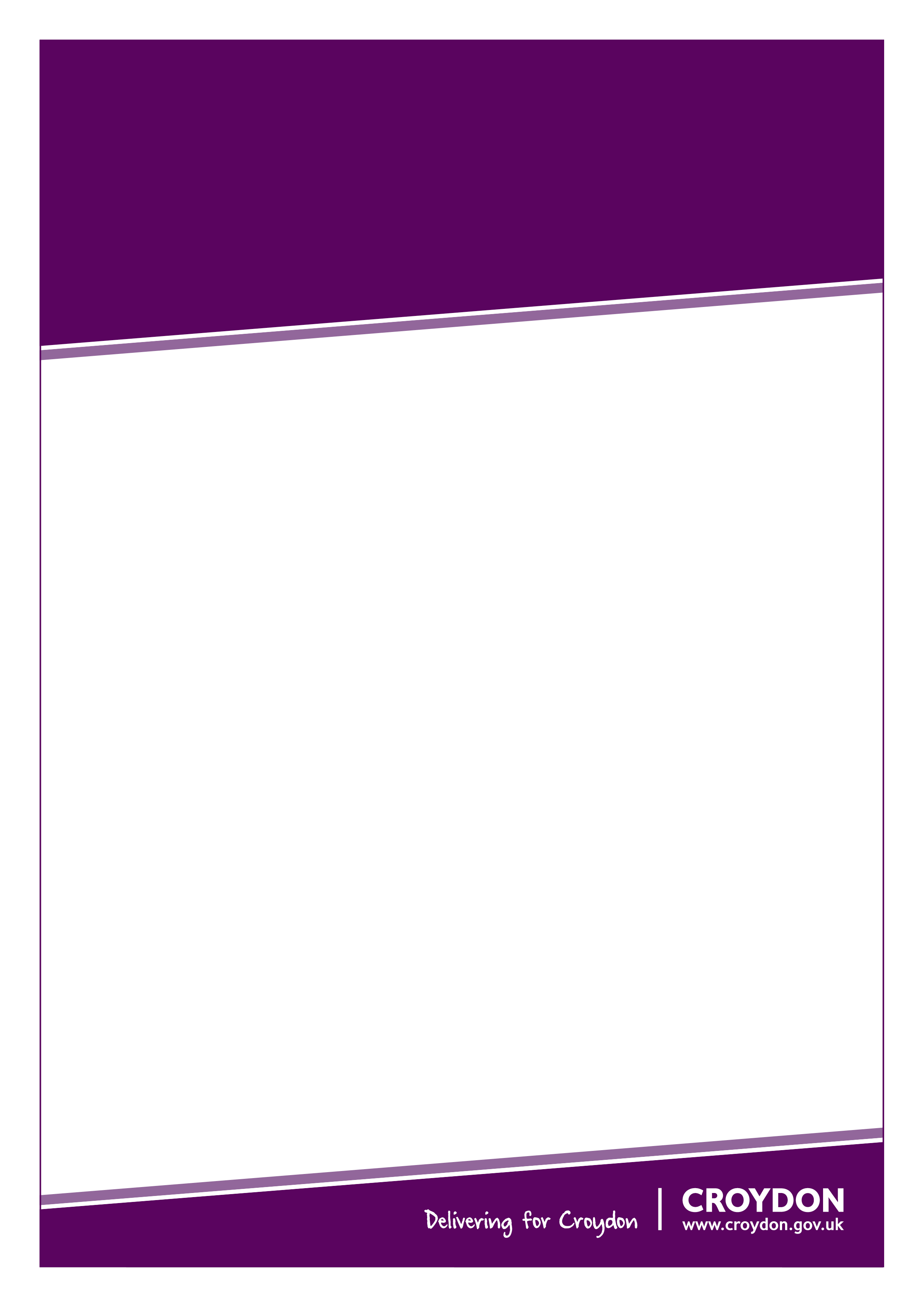 The purpose of the Capability Assessment is to undertake a pre-market engagement with the potential Providers prior to issuing an OJEU invitation to tender. The response to this preliminary exercise, will inform the Council’s proposed procurement strategy.  The aim of this document is to give potential suppliers in the market, some advanced notice of the Council’s intentions to procure the Fire Risk Assessments Services Contract. This will also enable the Council to determine its final procurement strategy. The attached overview (Pre-Market Engagement Pack) includes the project brief and related requirements:Proposed Indicative TimescalesThe project team is currently working to the following schedule:The Council would like to have the opportunity to contact you via a conference call should they have any queries regarding your capability response.Please note that the Council reserves the right to terminate the procurement process at any time prior to award and shall not be liable for any costs or expenses incurred in connection with the completion and return of the information requested in the assessment.2. 	Capability Assessment2.1 Fire Risk Assessments and Fire Safety related AdvicePlease answer the following questions in full. Note that every organisation is required to complete the capability assessment.Consultancy Information:3.      Information Required:In accordance with Capability Assessment Criteria for the Fire Risk Assessments Service contract please provide a response to the following questions and submit via London Tenders Portal. 3.1     Supplier Lead approach.4.        Capability and Experience:Please provide a response that demonstrates:5.        Quality AssurancePlease provide a response that’s demonstrates:6.        Training Policy7.       InnovationPlease provide a response that demonstrates:8.        Social Value9.        Council AssurancesPlease provide the following information as part of your capability response:Summary: Please could you confirm your interested in tendering for the Fire Risk Assessment and Fire Safety Advice contract under Supplier Response below?(YES/NO)Company Name: 										Signature: Date:Fire Risk Assessment Long Term StrategyFire Risk Assessment Long Term StrategyMilestone StartInvitation to Tender02/04/20Clarifications Deadline30/04/20Tender  Deadline05/05/20Evaluation of Tenders Inc. Compliance; Moderation.18/05/20Contract  Award Report inc. Departmental Sign Off19/06/20Contract Commencement01/07/20QuestionResponseName of OrganisationContact NameRole in organisationPhone numberEmail addressRegistered office address (if applicable)Registered website address (if applicable)Trading status public limited companylimited company limited liability partnership other partnership sole trader third sectorother (please specify your trading status)The Council would like to have to opportunity to have 2 lead providers for long term strategy of the Fire Risk Assessments.Please could you confirm as to whether the interest in tendering for the Fire Risk Assessment and Fire Safety Advice contract as a dual lead approach.(YES/NO)Please provide response below.The Supplier’s capability and experience providing Fire Risk Assessment Services  for Type 1 – 4 of similar size and type in both public and private sector?Public SectorPrivate Sector What Fire Risk Assessment standards (specification) are used and how are these standards managed and monitored?The Supplier’s training policy to ensure the Assessments deliver the service in accordance with the required quality standards.How does the organisation ensure this is undertaken for all employees and customers are informed.Give an outline as to what type of innovation and smarter ways of working you have implemented in recent contracts, and what area of efficiencies were achieved (in percentage terms based on the contract value).  Give one example.Demonstrate how you would commit to Social Value in the delivery of the project and complete the box below.See Link: http://valuecroydon.com/social-value-policy Give example of case studies where you have delivered social value outcomes to other public sector organisations. Tick the box illustrating the social value commitments you would offer during the proposed period of the contract                                                                                             Y/N                       Appenticeships   	Vountary Working London Living Wage Local employmentLocal supply chain          opportunitiesSustainability                      (e.g. vehicles, consumables)Additional Information:Your Organisation’s 2 year financial accounts statement;To provide a copy of your accreditations;Confirm which public sector frameworks you are currently registered with;Complete the attached Appendix 2 (Schedule of Rates).